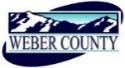 PUBLIC NOTICE is hereby given that the Board of Commissioners of Weber County, Utah will hold a regular commission meeting in the Commission Chambers at 2380 Washington Blvd., Ogden, Utah, on Tuesday, the 22nd day of June 2021, commencing at 10:00 a.m.This meeting is also available by Zoom: link- https://zoom.us/j/98286152984?pwd=TEZicTNvLzlTdWQ3Sk0yaDBvR3p2UT09Meeting ID: 982 8615 2984Passcode: 106808Phone- 1(312)626- 6799The agenda for the meeting consists of the following:Welcome- Commissioner HarveyB. 	Pledge of Allegiance- Phillip ReeseC.	Invocation- Commissioner HarveyD.	Thought of the Day- Commissioner FroererE.	Agenda Related Public Comments- (Comments will be taken for items listed on the agenda- please limit comments to 3 minutes).F.	Consent Items-1.	Request for approval of warrants.2. 	Request for approval of purchase orders.3.	Request for approval of new beer license.4.	Request from the Weber-Morgan Health Department for approval to surplus office equipment and office chairs. 5.	Request for approval of RAMP Contract by and between Weber County and Urban Park Concessionaires dba Utah Recreation Company for Courtesy Docks at Pineview Reservoir.  (Project approved on March 3rd).6.	Request for approval of a Retirement Agreement by and between Weber County and Shane Marshall. 7.	Request for approval of an amendment to a grant agreement by and between Weber County and the State of Utah, Division of Finance/Utah Office of Outdoor Recreation to extend the deadline to August 31, 2021.8.	Request for approval of Change Order #1 on the contract by and between Weber County and Ormond Construction Inc. on the Bybee Drive Improvement project.9.	Request for approval of Change Order #16 on the contract by and between Weber County and Staker Parson on the 12th Street Project.10.	Request from Acts 2:38 Apostolic Church (a tax exempt entity) to adjust taxes, penalties, and interest to zero on Parcel #14-022-0009 for 2018 and 2019. The Weber County Tax Review Committee unanimously recommended approval.11.	Request from the owner of Parcel #15-223-0001 to refund 2020 taxes equal to the primary residence rate reduction. The Weber County Tax Review Committee unanimously recommended approval.G.	Action Items- 1.	Request for approval of a Resolution Adopting the Final Tax Rates for 2021.Presenter: Scott Parke2.	Request for approval of a contract by and between Weber County and Animal Specialties to provide a petting zoo at the 2021 Weber County Fair.	Presenter: Ashton Wilson3.	Request for approval of a contract by and between Weber County and TSE Entertainment to have a comedy show at the 2021 Weber County Fair.	Presenter: Ashton Wilson4.	Request for approval of a contact by and between Weber County and Utah Family Magician – Scott Chamberlain to have a magician at the 2021 Weber County Fair.	Presenter: Ashton Wilson 5.	Request for approval of contracts by and between Weber County and the following individuals to have judges for the Weber County Fair in the listed categories-			Ken Cochrane		All Breed Judge			Tim Parkinson		Draft/Intermediate Judge			Zach Damrow		Dairy Judge			Allan Ormond		Rabbit Judge6.	Request for approval of a contract by and between Weber County and GSBS Architects for a feasibility study for the expansion of the Medical and Mental Health services and remote court access provided by the existing Weber County Correctional Facility.	Presenter: Phillip Reese7.	Request for approval of three contracts by and between Weber County and Varsity Spirit, LLC for events to be held at the Ogden Eccles Conference Center on the following dates-				Varsity Spirit #1	June 20-23, 2021				Varsity Spirit #2	June 23-26, 2021				Varsity Spirit #3	June 27-30, 2021	Presenter: Kassi BybeeI.	Commissioner Comments-    J.	Adjourn-CERTIFICATE OF POSTINGThe undersigned duly appointed Executive Coordinator in the County Commission Office does hereby certify that the above notice and agenda were posted as required by law this 17th day of June, 2021.																						______________________________________________											Shelly HalacyIn compliance with the Americans with Disabilities Act, persons needing auxiliary services for these meetings should call the Weber County Commission Office at 801-399-8405 at least 24 hours prior to the meeting. This meeting is streamed live. Information on items presented can be found by clicking highlighted words at the end of the item.*Videos of Commission Meetings will be available on the following- WeberCountyUtah.gov, the Weber County Facebook, Weber County YouTube Channel and webercountylive.com.